Telefon:              4108-806   E-mail:   med.dok@kbsd.hr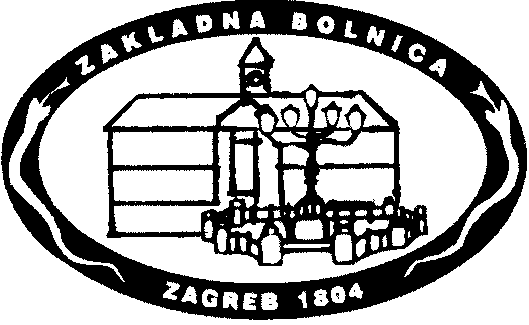 KLINIČKA BOLNICA  „SVETI DUH“10000 ZAGREB, Sveti Duh 64SLUŽBA ZA PRAVNE I KADROVSKE POSLOVE_____________________________________________(ime i prezime podnositelja zahtjeva/srodstvo s pacijentom)_____________________________________________(adresa)_____________________________________________(poštanski broj i mjesto)_____________________________________________(tel./mob.; e-mail adresa)	                           	 Zahtjev za izdavanje preslike medicinske dokumentacije Molim da mi izdate presliku _____________________________________________________________________                                                         (naziv dokumentacije: povijest bolesti/otpusno pismo)u svezi liječenja ______________________________________,          ______________________                                                 (ime i prezime pacijenta)                                        (datum rođenja)                                 koji/a se liječio/la u KB „ Sveti Duh“ na odjelu ________________________________________________________                                                                                                           (naziv ustrojstvene jedinice-odjela)(od/datum):_____________________________              (do/datum): _________________________________Molim da mi se tražena medicinska dokumentacija dostavi: a)  putem elektroničke pošte – ne naplaćuje seb)  osobnim preuzimanjem na urudžbenom zapisniku Kliničke bolnice Sveti Duh (do 5 listova bez naplate)c)  dostava poštom s povratnicom uz trošak uplate _______________________________________________________________________________NAPOMENA: Uz zahtjev priložiti presliku osobne iskaznice, a ukoliko se radi o uvidu u medicinsku dokumentaciju bračnog druga, izvanbračnog druga, punoljetnog djeteta, roditelja, brata, sestre, zakonskog zastupnika ili skrbnika potreban je dokument koji dokazuje srodstvo (rodni list, vjenčani list, rješenje centra za socijalnu skrb).Ukoliko podnositelj zahtjeva nije ujedno i pacijent za kojeg se traži medicinska dokumentacija potrebno je navesti osnovu na temelju koje zahtijeva medicinsku dokumentaciju npr. zakonski zastupnik, skrbnik, opunomoćenik, nakon smrti pacijenta bračni drug, izvanbračni drug, punoljetno dijete, roditelj, punoljetni brat ili sestra te zakonski zastupnik odnosno skrbnik pacijenta) Ovime dobrovoljno dajem privolu da se moji osobni podaci(ime i prezime, adresa: ulica i broj, poštanski broj i mjesto, e-mail adresa, tel/mob) koriste od strane Kliničke bolnice „Sveti Duh“ u svrhu izdavanja preslike medicinske dokumentacije po ovom zahtjevu sukladno čl. 23. i 24. Zakona o zaštiti prava pacijenata. Klinička bolnica „Sveti Duh“ ne smije moje osobne podatke iz ove privole dostavljati trećima niti ih smije koristiti u druge svrhe osim i jedino u svrhu radi koje dajem ovu privolu.U Zagrebu, ___________________                                                                                                 __________________________                                                                                                                                   (vlastoručni potpis podnositelja zahtjeva)